Belegungsanfrage für TagesveranstaltungenBitte tragen Sie Ihre Daten ein:Gewünschte Verpflegung:Bitte teilen Sie uns die Anzahl etwaiger Sonderkost unbedingt mit:Rechnungsadresse:___________________________________________________________________________________________Datum		Unterschrift(bitte 1 Exemplar vollständig ausgefüllt an das Exerzitienhaus, 86941 St. Ottilien zurücksenden)DatumAnlassBestellerAdresseTelefon TelefaxE-MailMobilKontakt vor OrtAnsprechpartnerBeginn:Ende:Anzahl der Teilnehmer:Bestellung der Mahlzeiten:	Erste Mahlzeit:   Letzte Mahlzeit:Frühstück	I___________I___________IMittagessen	I___________I___________INachm.-Kaffee	I___________I___________IAbendessen	I___________I___________IStehkaffee		_________________			(Datum/Uhrzeit)Stehkaffee 
      m. Laugengebäck	_________________			(Datum/Uhrzeit)Stehkaffee m. Kuchen	_________________			(Datum/Uhrzeit)Bitte beachten Sie unsere Tischzeiten:Frühstück	      8.00 Uhr bis 9.00 UhrMittagessen	      12.30 UhrNachmittagskaffee     14.30 Uhr bis 15.30 UhrAbendessen                 18.45 UhrBenötigte MedienFlipchart	__________ Stellwand 	____________Beamer	__________ Laptop_____ __________Diapr.	__________ Overheadpr. __________CD/MC-Player _______ Video/DVD ___________Sonstige Wünsche: ________________________________________________________________LactosefreiGlutenfreiVegetarischAllergieHauptraum:1Raumwunsch: (wird nach Möglichkeit berücksichtigt)Raumwunsch: (wird nach Möglichkeit berücksichtigt)Raumwunsch: (wird nach Möglichkeit berücksichtigt)Raumwunsch: (wird nach Möglichkeit berücksichtigt)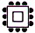 Blockform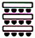 Parlament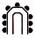 U-Form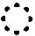 Stuhlkreis Stuhlreihen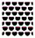 Weitere Wünsche: □Referententisch□gestaltete Mitte□□□□□Nebenräume:___________Bitte benötigte Anzahl eintragen!(nur möglich sofern freie Kapazität, Kosten je nach Größe)Bitte benötigte Anzahl eintragen!(nur möglich sofern freie Kapazität, Kosten je nach Größe)Bitte benötigte Anzahl eintragen!(nur möglich sofern freie Kapazität, Kosten je nach Größe)Bitte benötigte Anzahl eintragen!(nur möglich sofern freie Kapazität, Kosten je nach Größe)amvonbisTeilnehmer je GruppeTeilnehmer je GruppeTeilnehmer je GruppeBlockformParlamentU-FormStuhlkreis StuhlreihenWeitere Wünsche: □□□□□□Kloster- bzw. Kirchenführungam __________________ um ___________□Besuch des Missionsmuseumam __________________ um ___________□Nutzung der Ottilienkapelle, z. B. für Morgenlob, Andacht, Eucharistiefeier, Wortgottesdienst usw.am __________________ um ___________□Nutzung des Meditationsraumes
□Meditationshocker
□Meditationsdeckenam __________________ um ___________Institution/Firma/VereinName, VornameStraßePLZ / OrtTelefon/Fax/email